ESCRIU LA XIFRA QUE REPRESENTEN LES REGLETES:JOC DE BÀSQUET:1.- https://www.topmarks.co.uk/learning-to-count/place-value-basketball2.-https://studio.code.org/sections/QTNQDS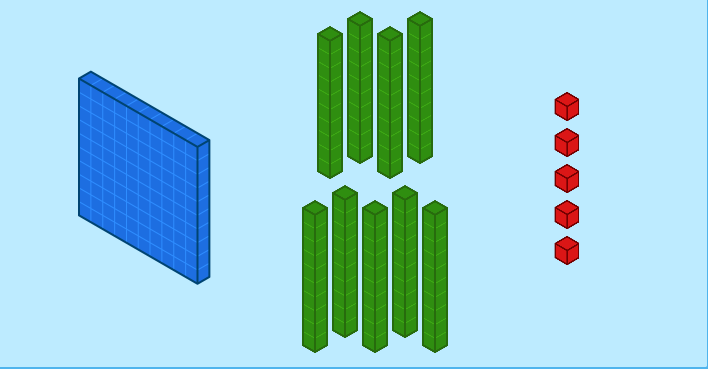 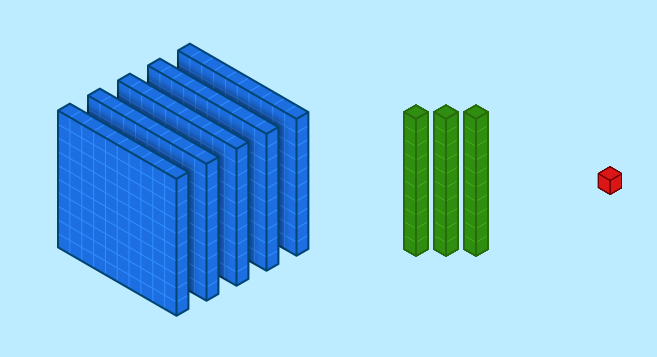 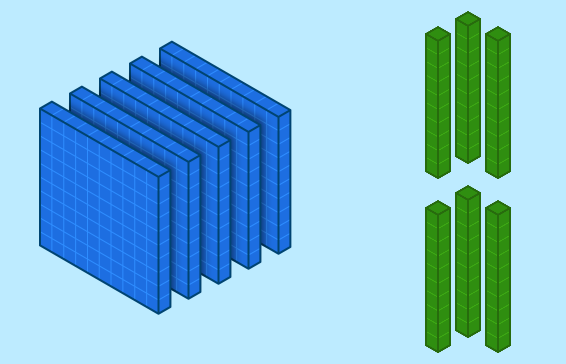 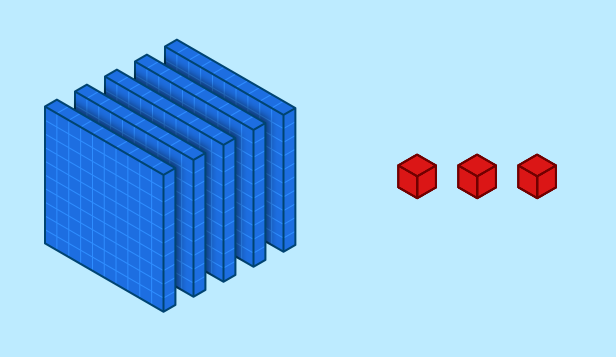 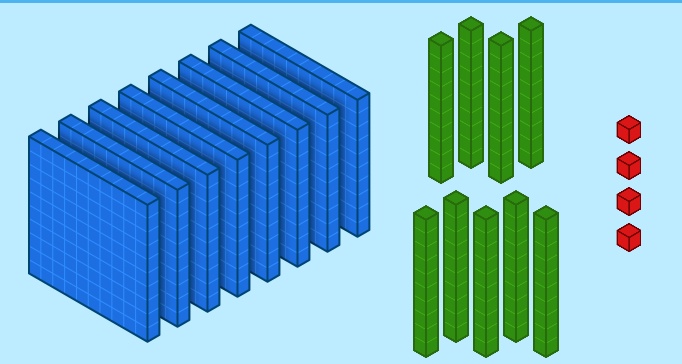 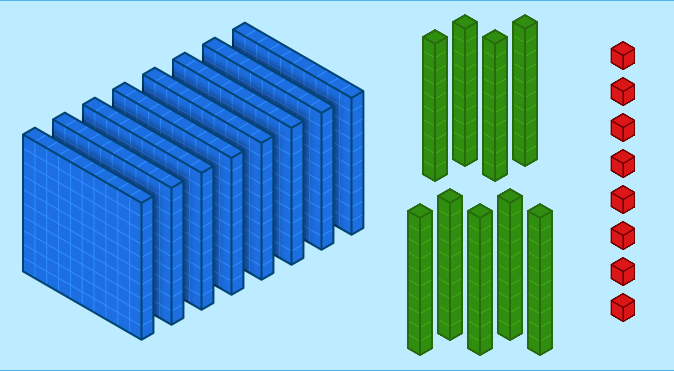 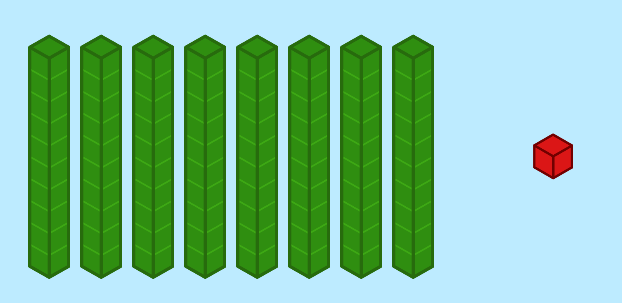 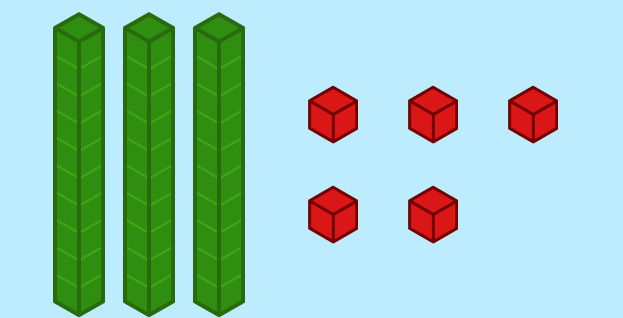 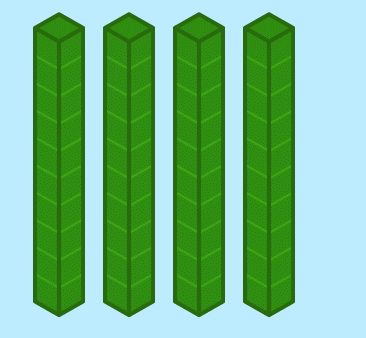 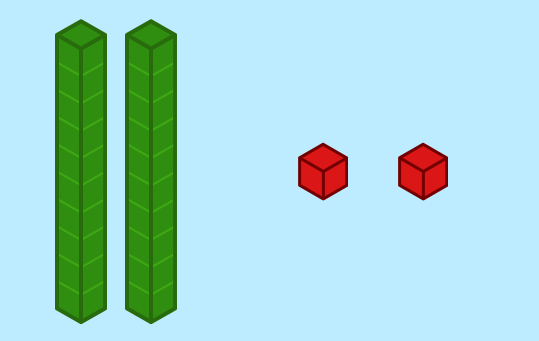 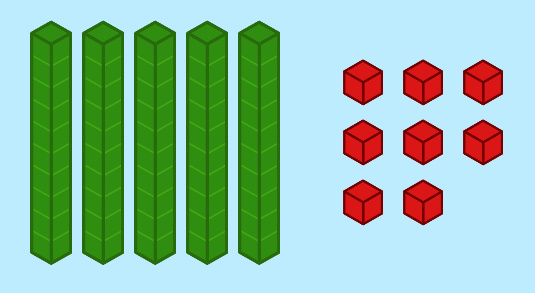 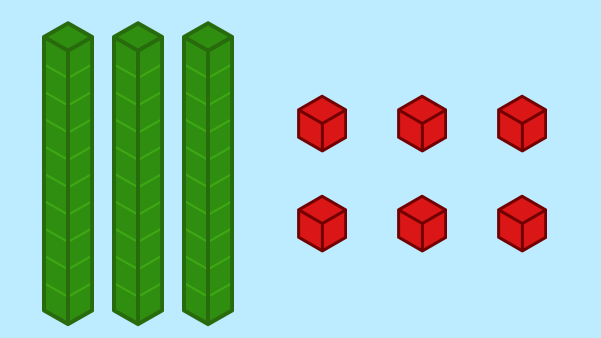 